Video 3 activity – Early intervention / diversionary work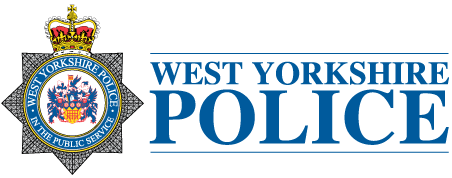 Work in groups to list any factors that may ‘push’ young people away from criminality. Explain your answers.